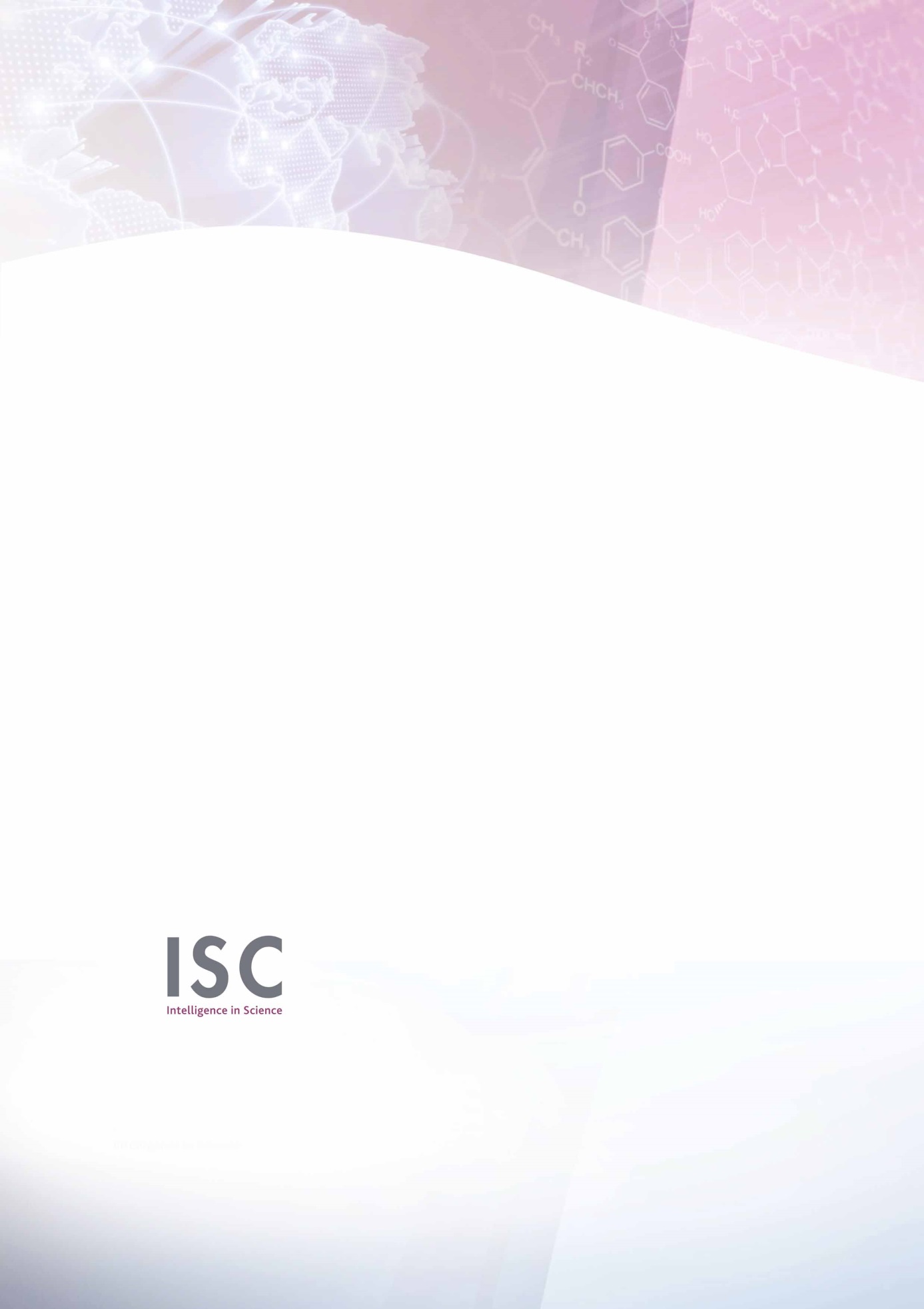 Draft AgendaAERAP Virtual ConferenceA new era for Africa-EU Science and Innovation PartnershipsAfrica Horizon Europe and Development Cooperation9-10 September 2020Wednesday 9 September 202008h30		Media Briefing09h00	Opening Plenary: AERAP: a Vision for Future Africa-EU Science CooperationMariya Gabriel, European Commissioner for Innovation, Research, Culture, Education and YouthBarry Andrews MEPKarina Angelieva Deputy Science Minister, BulgariaKoen Doens Director-General, International Cooperation and Development, European Commission			Phil Mjwara Director-General: Science and TechnologyMahama Ouedraogo Director of Human Resources, Science and Technology Department, African Union CommissionJamal Mimouni University of Constantine 1, Algeria; President AfAS, African Astronomical SocietyKurt Zatloukal Professor of Pathology, Medical University Graz, Director-General BBMRI Austria NodeMario Cervantes OECDDoreen Bogden-Martin UN ITU10h00		Special Session: COVID–19: Africa-EU cooperation and responseRobert Eiss Senior Advisor to Fogarty International Director, Dr Roger I. Glass, National Institutes of Health, USAGlenda Gray President and CEO, South Africa Medical Research CouncilJames Kasigwa, Chair of the African Union-European Union High-Level Policy Dialogue on Science and TechnologyMichael Makanga, Executive Director, European & Developing Countries Clinical Trials Partnership (EDCTP)10h45	Special Session: Radio Astronomy makes big data for big science		Chiara Ferrari Observatoire de la Côte d'AzurFernando Camilo Chief scientist at the South African Radio Astronomy ObservatoryPhil Diamond Director-General, SKA Organization11h30		Special Session Building Back BetterDavid McNair Executive Director for Global Policy ONE (Keynote)Daan Du Toit DDG: International Cooperation and Resources Department of Science and Innovation South Africa			Paul Ruebig Member, EIT Governing Board12h30		Parallel SessionsDigital FuturesHappy Sithole CSIR South AfricaDomingos Barbosa  Instituto de Telecomunicações PortugalInclusiveness and Women in ScienceZeinab Osman Nation Research Council SudanLizbeth Goodman UCD, IrelandLife SciencesBernd Halling, Bayer, GermanyJeffrey Mphahlele Vice President for Research South African Medical Research Council13h30		Parallel Sessions GeosciencesMurray Hitzman iCRAG, IrelandDavid Khoza Geoscience Council, South AfricaTraining and Mobility Bonita de Swardt, South African Radio Astronomy Observatory (SARAO)Green DealJuan Miguel González-Aranda LifeWatch ERIC, SpainGeorgina Ryan, Dept Science and Innovatio, South AfricaFaouzi Bekkaoui Directeur – INRA, Marocco 14h30		Special Session: Space in the Service of Society		Val Munsami South African National Space Agency		Johann-Dietrich Wörner European Space Agency		Thorsten Rudolph AZO Space, Germany		Finbarr Sheehy MD, Unbotica		Orianno Grasso, Copernicus, European Commission, Belgium Hambani Masheleni African Union Commission15h30		Research InfrsatructuresDominik Sobczak DG Research and Innovation, European CommissionJohn Womersley, DG EES; Chair EU ERIC Forum Yousef Torman, Arab States Research and Education Network (ASREN)16h30		Africa – EU Science Data Plenary		Happy Sithole, CSIR, South AfricaMoctor Yedaly Head Information Society Division - African Union CommissionImraan Patel Deputy Director-General: Socio-Economic Innovation Partnerships, Department of Science and Innovation Susan Veldsman, Director, Academy of Science of South Africa (ASSAf)17h30		Conclusion day oneThursday 3 Septembers 202009h00	Funding and Cooperation instruments		EDB		Martina de Sole APRE, Italy		Leonard Mizzi DG DEVCO, European Commission, Belgium		TBD INRAE, France10h30	AERAP + EU + UN SDGsJoint Africa-EU Strategy JAES12h00`	A case Study: Cooperation in action		Chair Fionnula Gilsenan, Irish Ambassador to South Africa12h45	Conclusion